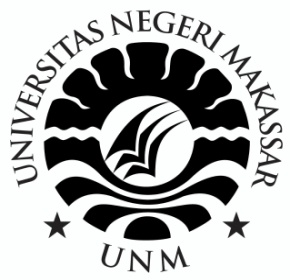 SKRIPSIPENGARUH MODEL PEMBELAJARAN VALUE CLARIFICATION TECHNIQUE (VCT) TERHADAP HASIL BELAJAR PKn SISWAKELAS V SDN NO.115 INPRES GALESONG KABUPATEN TAKALARRISKI WAHYUNINSIPROGRAM STUDI PENDIDIKAN GURU SEKOLAH DASARFAKULTAS ILMU PENDIDIKANUNIVERSITAS NEGERI MAKASSAR2018